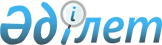 О городском бюджете на 2018-2020 годы
					
			С истёкшим сроком
			
			
		
					Решение Кызылординского городского маслихата от 14 декабря 2017 года № 124-19/1. Зарегистрировано Департаментом юстиции Кызылординской области 27 декабря 2017 года № 6093. Прекращено действие в связи с истечением срока
      В соответствии с пунктом 2 статьи 75 кодекса Республики Казахстан от 4 декабря 2008 года "Бюджетный кодекс Республики Казахстан", подпунктом 1) пункта 1 статьи 6 Закона Республики Казахстан от 23 января 2001 года "О местном государственном управлении и самоуправлении в Республике Казахстан" Кызылординский городской маслихат РЕШИЛ:
      1. Утвердить городской бюджет на 2018-2020 годы согласно приложениям 1, 2 и 3 соответственно, в том числе на 2018 год в следующих объемах:
      1) доходы – 45 731 921,9 тысяч тенге, в том числе:
      налоговые поступления – 16 370 315,0 тысяч тенге;
      неналоговые поступления – 385 909,8 тысяч тенге;
      поступления от продажи основного капитала – 299 878,2 тысяч тенге;
      поступления трансфертов – 28 675 818,9 тысяч тенге;
      2) затраты – 42 963 376,2 тысяч тенге;
      3) чистое бюджетное кредитование – 76 553,9 тысяч тенге; в том числе:
      бюджетные кредиты – 96 117,9 тысяч тенге;
      погашение бюджетных кредитов – 19 564,0 тысяч тенге;
      4) сальдо по операциям с финансовыми активами – 350 000,0 тысяч тенге, в том числе:
      приобретение финансовых активов – 350 000,0 тысяч тенге;
      поступления от продажи финансовых активов государства – 0;
      5) дефицит (профицит) бюджета – 2 341 991,8 тысяч тенге;
      6) финансирование дефицита (использование профицита) бюджета - -2 341 991,8 тысяч тенге;
      поступление займов – 3 677 584,0 тысяч тенге;
      погашение займов – 7 172 634,0 тысяч тенге.
      Сноска. Пункт 1 – в редакции решения Кызылординского городского маслихата от 14.12.2018 № 198-33/2 (вводится в действие с 01.01.2018).


      2. Определить норматив распределения доходов в городской бюджет на 2018 год в следующих размерах:
      1) по кодам 101.201 "Индивидуальный подоходный налог с доходов, облагаемых у источника выплаты" и 101.205 "Индивидуальный подоходный налог с доходов иностранных граждан, не облагаемых у источника выплаты" 70 процентов;
      2) по коду 103.101 "Социальный налог" 70 процентов;
      3) по коду 101.202 "Индивидуальный подоходный налог с доходов, не облагаемых у источника выплаты" 70 процентов.
      3. Предусмотреть в городском бюджете на 2018 год объемы субвенций, передаваемых из областного бюджета в сумме 9 597 093 тысяч тенге.
      4. Утвердить резерв местного исполнительного органа в сумме 6 650,0 тысяч тенге.
      Сноска. Пункт 4 – в редакции решения Кызылординского городского маслихата от 14.12.2018 № 198-33/2 (вводится в действие с 01.01.2018).


      5. Утвердить объем расходов предусмотренных на 2018-2020 годы по бюджетным программам сельского округа Талсуат согласно приложениям 4, 5 и 6.
      6. Утвердить распределение трансфертов органам местного самоуправления между селами, поселками, сельскими округами на 2018-2020 годы согласно приложениям 7, 8, 9.
      7. Утвердить перечень городских бюджетных программ, не подлежащих секвестру в процессе исполнения городского бюджета на 2018 год согласно приложению 10.
      8. Утвердить распределение субвенции из городского бюджета бюджетам поселков и сельских округов на 2018 год в объеме 1 073 264 тысяч тенге, в том числе:
      Поселок Тасбогет 340 209 тысяч тенге;
      Поселок Белкол 90 752 тысяч тенге;
      Сельский округ Акжарма 78 042 тысяч тенге;
      Сельский округ Ақсуат 226 084 тысяч тенге;
      Сельский округ Кызылжарма 148 459 тысяч тенге;
      Сельский округ Карауылтобе 50 708 тысяч тенге;
      Сельский округ Кызылозек 45 287 тысяч тенге;
      Сельский округ Косшынырау 93 723 тысяч тенге.
      9. Утвердить распределение субвенции из городского бюджета бюджетам поселков и сельских округов на 2019 год в объеме 1 053 185 тысяч тенге, в том числе:
      Поселок Тасбогет 341 132 тысяч тенге;
      Поселок Белкол 91 457 тысяч тенге;
      Сельский округ Акжарма 69 086 тысяч тенге;
      Сельский округ Ақсуат 228 395 тысяч тенге;
      Сельский округ Кызылжарма 149 766 тысяч тенге;
      Сельский округ Карауылтобе 41 889 тысяч тенге;
      Сельский округ Кызылозек 46 201 тысяч тенге;
      Сельский округ Косшынырау 85 259 тысяч тенге.
      10. Утвердить распределение субвенции из городского бюджета бюджетам поселков и сельских округов на 2020 год в объеме 1 062 402 тысяч тенге, в том числе:
      Поселок Тасбогет 342 231 тысяч тенге;
      Поселок Белкол 92 250 тысяч тенге;
      Сельский округ Акжарма 69 834 тысяч тенге;
      Сельский округ Ақсуат 230 634 тысяч тенге;
      Сельский округ Кызылжарма 151 221 тысяч тенге;
      Сельский округ Карауылтобе 42 755 тысяч тенге;
      Сельский округ Кызылозек 47 043 тысяч тенге;
      Сельский округ Косшынырау 86 434 тысяч тенге.
      10-1. В связи с централизацией единой системы электронного документооборота возвратить 7 855 тысяч тенге с бюджета города Кызылорда в областной бюджет.
      Сноска. Решение дополнено пунктом 10-1 в соответствии с решением Кызылординского городского маслихата от 20.02.2018 № 135-21/1 (вводится в действие с 01.01.2018).


      11. Настоящее решение вступает в силу с 1 января 2018 года и подлежит официальному опубликованию. Городской бюджет на 2018 год
      Сноска. Приложение 1 - в редакции решения Кызылординского городского маслихата от 14.12.2018 № 198-33/2 (вводится в действие с 01.01.2018). Городской бюджет на 2019 год Городской бюджет на 2020 год Объем расходов на 2018 год по бюджетным программам поселков и сельских округов
      Сноска. Приложение 4 - в редакции решения Кызылординского городского маслихата от 16.11.2018 № 189-31/1 (вводится в действие с 01.01.2018).
      Продолжение таблицы
      Расшифровка аббревиатур:
      КБК – код бюджетной классификации
      с/о – сельский округ Объем расходов на 2019 год по бюджетным программам поселков и сельских округов
      Продолжение таблицы
      Расшифровка аббревиатур:
      КБК – код бюджетной классификации
      с/о – сельский округ  Объем расходов на 2020 год по бюджетным программам поселков и сельских округов
      Продолжение таблицы
      Расшифровка аббревиатур:
      КБК – код бюджетной классификации
      с/о – сельский округ  Распределение сумм трансфертов органам местного самоуправления на 2018 год Распределение сумм трансфертов органам местного самоуправления на 2019 год Распределение сумм трансфертов органам местного самоуправления на 2020 год Перечень городских бюджетных программ, не подлежащих секвестру в процессе исполнения городских бюджетов на 2018 год
					© 2012. РГП на ПХВ «Институт законодательства и правовой информации Республики Казахстан» Министерства юстиции Республики Казахстан
				
      Председатель очередной ХІХ сессииКызылординского городского маслихата

Ж. ЖАКСЫЛЫКОВ

      Секретарь Кызылординскогогородского маслихата

Р. БУХАНОВА
Приложение 1 к решению Кызылординского городского маслихатa от 14 декабря 2017 года № 124-19/1
Категория
Категория
Категория
Категория
Категория
Сумма, тысяч тенге 
Класс
Класс
Класс
Класс
Сумма, тысяч тенге 
Подкласс
Подкласс
Подкласс
Сумма, тысяч тенге 
Наименование
Наименование
Сумма, тысяч тенге 
1
2
3
4
4
5
1. Доход
1. Доход
45 731 921,9
1
Налоговые поступления
Налоговые поступления
16 370 315,0
01
Подоходный налог
Подоходный налог
7 211 905,0
2
Индивидуальный подоходный налог
Индивидуальный подоходный налог
7 211 905,0
03
Социальный налог
Социальный налог
5 740 452,0
1
Социальный налог
Социальный налог
5 740 452,0
04
Hалоги на собственность
Hалоги на собственность
2 496 880,0
1
Hалоги на имущество
Hалоги на имущество
1 315 153,0
3
Земельный налог
Земельный налог
224 877,0
4
Hалог на транспортные средства
Hалог на транспортные средства
956 250,0
5
Единый земельный налог
Единый земельный налог
600,0
05
Внутренние налоги на товары, работы и услуги
Внутренние налоги на товары, работы и услуги
341 915,0
2
Акцизы
Акцизы
47 400,0
3
Поступления за использование природных и других ресурсов
Поступления за использование природных и других ресурсов
38 160,0
4
Сборы за ведение предпринимательской и профессиональной деятельности
Сборы за ведение предпринимательской и профессиональной деятельности
233 035,0
5
Налог на игорный бизнес
Налог на игорный бизнес
23 320,0
07
Прочие налоги
Прочие налоги
320 000,0
1
Прочие налоги
Прочие налоги
320 000,0
08
Обязательные платежи, взимаемые за совершение юридически значимых действий и (или) выдачу документов уполномоченными на то государственными органами или должностными лицами
Обязательные платежи, взимаемые за совершение юридически значимых действий и (или) выдачу документов уполномоченными на то государственными органами или должностными лицами
259 163,0
1
Государственная пошлина
Государственная пошлина
259 163,0
2
Неналоговые поступления
Неналоговые поступления
385 909,8
01
Доходы от государственной собственности
Доходы от государственной собственности
49 515,0
1
Поступления части чистого дохода государственных предприятий
Поступления части чистого дохода государственных предприятий
1 164,0
5
Доходы от аренды имущества, находящегося в государственной собственности
Доходы от аренды имущества, находящегося в государственной собственности
36 045,0
7
Вознаграждения по кредитам, выданным из государственного бюджета
Вознаграждения по кредитам, выданным из государственного бюджета
12 306,0
02
Поступления от реализации товаров (работ, услуг) государственными учреждениями, финансируемыми из государственного бюджета
Поступления от реализации товаров (работ, услуг) государственными учреждениями, финансируемыми из государственного бюджета
177,0
1
Поступления от реализации товаров (работ, услуг) государственными учреждениями, финансируемыми из государственного бюджета
Поступления от реализации товаров (работ, услуг) государственными учреждениями, финансируемыми из государственного бюджета
177,0
03
Поступления денег от проведения государственных закупок, организуемых государственными учреждениями, финансируемыми из государственного бюджета
Поступления денег от проведения государственных закупок, организуемых государственными учреждениями, финансируемыми из государственного бюджета
63,0
1
Поступления денег от проведения государственных закупок, организуемых государственными учреждениями, финансируемыми из государственного бюджета
Поступления денег от проведения государственных закупок, организуемых государственными учреждениями, финансируемыми из государственного бюджета
63,0
04
Штрафы, пени, санкции, взыскания, налагаемые государственными учреждениями, финансируемыми из государственного бюджета, а также содержащимися и финансируемыми из бюджета (сметы расходов) Национального Банка Республики Казахстан 
Штрафы, пени, санкции, взыскания, налагаемые государственными учреждениями, финансируемыми из государственного бюджета, а также содержащимися и финансируемыми из бюджета (сметы расходов) Национального Банка Республики Казахстан 
6 645,0
1
Штрафы, пени, санкции, взыскания, налагаемые государственными учреждениями, финансируемыми из государственного бюджета, а также содержащимися и финансируемыми из бюджета (сметы расходов) Национального Банка Республики Казахстан, за исключением поступлений от организаций нефтяного сектора и в Фонд компенсации потерпевшим
Штрафы, пени, санкции, взыскания, налагаемые государственными учреждениями, финансируемыми из государственного бюджета, а также содержащимися и финансируемыми из бюджета (сметы расходов) Национального Банка Республики Казахстан, за исключением поступлений от организаций нефтяного сектора и в Фонд компенсации потерпевшим
6 645,0
06
Прочие неналоговые поступления
Прочие неналоговые поступления
329 509,8
1
Прочие неналоговые поступления
Прочие неналоговые поступления
329 509,8
3
Поступления от продажи основного капитала
Поступления от продажи основного капитала
299 878,2
01
Продажа государственного имущества, закрепленного за государственными учреждениями
Продажа государственного имущества, закрепленного за государственными учреждениями
48 466,2
1
Продажа государственного имущества, закрепленного за государственными учреждениями
Продажа государственного имущества, закрепленного за государственными учреждениями
48 466,2
03
Продажа земли и нематериальных активов
Продажа земли и нематериальных активов
251 412,0
1
Продажа земли
Продажа земли
242 141,0
2
Продажа нематериальных активов
Продажа нематериальных активов
9 271,0
4
Поступления трансфертов 
Поступления трансфертов 
28 675 818,9
02
Трансферты из вышестоящих органов государственного управления
Трансферты из вышестоящих органов государственного управления
28 675 818,9
2
Трансферты из областного бюджета
Трансферты из областного бюджета
28 675 818,9
Функциональная группа
Функциональная группа
Функциональная группа
Функциональная группа
Функциональная группа
Функциональная подгруппа
Функциональная подгруппа
Функциональная подгруппа
Функциональная подгруппа
Администратор бюджетных программ
Администратор бюджетных программ
Администратор бюджетных программ
Программа
Программа
Наименование
2. Расходы
42 963 376,2
01
Государственные услуги общего характера
1 240 763,0
1
Представительные, исполнительные и другие органы, выполняющие общие функции государственного управления
301 627,3
112
Аппарат маслихата района (города областного значения)
41 264,0
001
Услуги по обеспечению деятельности маслихата района (города областного значения)
41 264,0
122
Аппарат акима района (города областного значения)
238 130,3
001
Услуги по обеспечению деятельности акима района (города областного значения)
235 614,3
003
Капитальные расходы государственного органа 
2 516,0
123
Аппарат акима района в городе, города районного значения, поселка, села, сельского округа
22 233,0
001
Услуги по обеспечению деятельности акима района в городе, города районного значения, поселка, села, сельского округа
16 929,0
022
Капитальные расходы государственного органа
5 304,0
2
Финансовая деятельность
854 363,3
452
Отдел финансов района (города областного значения)
836 343,3
001
Услуги по реализации государственной политики в области исполнения бюджета и управления коммунальной собственностью района (города областного значения)
33 119,4
003
Проведение оценки имущества в целях налогообложения
8 551,0
010
Приватизация, управление коммунальным имуществом, постприватизационная деятельность и регулирование споров, связанных с этим
14,0
018
Капитальные расходы государственного органа 
1 054,0
113
Целевые текущие трансферты из местных бюджетов
793 604,9
805
Отдел государственных закупок района (города областного значения)
18 020,0
001
Услуги по реализации государственной политики в области государственных закупок на местном уровне
16 896,0
003
Капитальные расходы государственного органа 
1 124,0
5
Планирование и статистическая деятельность
39 603,6
453
Отдел экономики и бюджетного планирования района (города областного значения)
39 603,6
001
Услуги по реализации государственной политики в области формирования и развития экономической политики, системы государственного планирования
38 795,6
004
Капитальные расходы государственного органа 
808,0
9
Прочие государственные услуги общего характера
45 168,8
490
Отдел коммунального хозяйства, пассажирского транспорта и автомобильных дорог района (города областного значения)
26 126,8
001
Услуги по реализации государственной политики на местном уровне в области коммунального хозяйства, пассажирского транспорта и автомобильных дорог 
25 652,8
003
Капитальные расходы государственного органа 
474,0
493
Отдел предпринимательства, промышленности и туризма района (города областного значения)
19 042,0
001
Услуги по реализации государственной политики на местном уровне в области развития предпринимательства, промышленности и туризма
19 042,0
02
Оборона
13 954,0
1
Военные нужды
13 954,0
122
Аппарат акима района (города областного значения)
13 954,0
005
Мероприятия в рамках исполнения всеобщей воинской обязанности
13 954,0
03
Общественный порядок, безопасность, правовая, судебная, уголовно-исполнительная деятельность
184 379,7
6
Уголовно-исполнительная система
20 820,0
451
Отдел занятости и социальных программ района (города областного значения)
20 820,0
039
Организация и осуществление социальной адаптации и реабилитации лиц, отбывших уголовные наказания
20 820,0
9
Прочие услуги в области общественного порядка и безопасности
163 559,7
490
Отдел коммунального хозяйства, пассажирского транспорта и автомобильных дорог района (города областного значения)
134 708,0
021
Обеспечение безопасности дорожного движения в населенных пунктах
134 708,0
499
Отдел регистрации актов гражданского состояния района (города областного значения)
28 851,7
001
Услуги по реализации государственной политики на местном уровне в области регистрации актов гражданского состояния
28 551,7
003
Капитальные расходы государственного органа 
300,0
04
Образование
20 568 000,3
1
Дошкольное воспитание и обучение
5 989 131,0
123
Аппарат акима района в городе, города районного значения, поселка, села, сельского округа
67 550,0
004
Обеспечение деятельности организаций дошкольного воспитания и обучения
63 160,0
041
Реализация государственного образовательного заказа в дошкольных организациях образования
4 390,0
464
Отдел образования района (города областного значения)
5 921 581,0
009
Обеспечение деятельности организаций дошкольного воспитания и обучения
1 095 488,0
040
Реализация государственного образовательного заказа в дошкольных организациях образования
4 826 093,0
2
Начальное, основное среднее и общее среднее образование
13 342 933,2
123
Аппарат акима района в городе, города районного значения, поселка, села, сельского округа
1 685,0
005
Организация бесплатного подвоза учащихся до школы и обратно в сельской местности
1 685,0
464
Отдел образования района (города областного значения)
13 303 103,0
003
Общеобразовательное обучение
13 101 677,0
006
Дополнительное образование для детей
201 426,0
467
Отдел строительства района (города областного значения)
38 145,2
024
Строительство и реконструкция объектов начального, основного среднего и общего среднего образования
38 145,2
9
Прочие услуги в области образования
1 235 936,1
464
Отдел образования района (города областного значения)
1 235 936,1
001
Услуги по реализации государственной политики на местном уровне в области образования 
34 082,0
004
Информатизация системы образования в государственных учреждениях образования района (города областного значения)
80 098,0
005
Приобретение и доставка учебников, учебно-методических комплексов для государственных учреждений образования района (города областного значения)
590 604,0
012
Капитальные расходы государственного органа 
56 649,0
015
Ежемесячные выплаты денежных средств опекунам (попечителям) на содержание ребенка-сироты (детей-сирот), и ребенка (детей), оставшегося без попечения родителей
103 918,0
022
Выплата единовременных денежных средств казахстанским гражданам, усыновившим (удочерившим) ребенка (детей)-сироту и ребенка (детей), оставшегося без попечения родителей 
1 052,0
029
Обследование психического здоровья детей и подростков и оказание психолого-медико-педагогической консультативной помощи населению
74 600,0
067
Капитальные расходы подведомственных государственных учреждений и организаций
294 933,1
05
Здравоохранение
48,0
9
Прочие услуги в области здравоохранения
48,0
123
Аппарат акима района в городе, города районного значения, поселка, села, сельского округа
48,0
002
Организация в экстренных случаях доставки тяжелобольных людей до ближайшей организации здравоохранения, оказывающей врачебную помощь
48,0
06
Социальная помощь и социальное обеспечение
2 776 817,3
1
Социальное обеспечение
812 931,9
451
Отдел занятости и социальных программ района (города областного значения)
755 211,0
005
Государственная адресная социальная помощь
755 211,0
464
Отдел образования района (города областного значения)
57 720,9
030
Содержание ребенка (детей), переданного патронатным воспитателям
57 720,9
2
Социальная помощь
1 696 021,9
451
Отдел занятости и социальных программ района (города областного значения)
1 604 296,9
002
Программа занятости
497 126,3
004
Оказание социальной помощи на приобретение топлива специалистам здравоохранения, образования, социального обеспечения, культуры, спорта и ветеринарии в сельской местности в соответствии с законодательством Республики Казахстан
6 571,0
006
Оказание жилищной помощи
218 691,6
007
Социальная помощь отдельным категориям нуждающихся граждан по решениям местных представительных органов
380 003,9
009
Социальная поддержка граждан, награжденных от 26 июля 1999 года орденами "Отан", "Данк", удостоенных высокого звания "Халық қаһарманы", почетных званий республики
490,0
010
Материальное обеспечение детей-инвалидов, воспитывающихся и обучающихся на дому
23 022,2
013
Социальная адаптация лиц, не имеющих определенного местожительства
62 697,0
014
Оказание социальной помощи нуждающимся гражданам на дому
74 671,0
015
Территориальные центры социального обслуживания пенсионеров и инвалидов
44 596,9
017
Обеспечение нуждающихся инвалидов обязательными гигиеническими средствами и предоставление услуг специалистами жестового языка, индивидуальными помощниками в соответствии с индивидуальной программой реабилитации инвалида
240 560,0
023
Обеспечение деятельности центров занятости населения
55 867,0
464
Отдел образования района (города областного значения)
91 725,0
008
Социальная поддержка обучающихся и воспитанников организаций образования очной формы обучения в виде льготного проезда на общественном транспорте (кроме такси) по решению местных представительных органов
91 725,0
9
Прочие услуги в области социальной помощи и социального обеспечения
267 863,5
451
Отдел занятости и социальных программ района (города областного значения)
265 522,5
001
Услуги по реализации государственной политики на местном уровне в области обеспечения занятости и реализации социальных программ для населения
109 129,5
011
Оплата услуг по зачислению, выплате и доставке пособий и других социальных выплат
6 278,0
021
Капитальные расходы государственного органа 
790,0
050
Реализация Плана мероприятий по обеспечению прав и улучшению качества жизни инвалидов в Республике Казахстан на 2012 – 2018 годы
148 446,0
067
Капитальные расходы подведомственных государственных учреждений и организаций
879,0
490
Отдел коммунального хозяйства, пассажирского транспорта и автомобильных дорог района (города областного значения)
2 341,0
050
Реализация Плана мероприятий по обеспечению прав и улучшению качества жизни инвалидов в Республике Казахстан на 2012 – 2018 годы
2 341,0
07
Жилищно-коммунальное хозяйство
13 280 836,1
1
Жилищное хозяйство
7 841 986,4
467
Отдел строительства района (города областного значения)
6 272 871,4
003
Проектирование и (или) строительство, реконструкция жилья коммунального жилищного фонда
3 663 812,0
004
Проектирование, развитие и (или) обустройство инженерно-коммуникационной инфраструктуры
2 609 059,4
487
Отдел жилищно-коммунального хозяйства и жилищной инспекции района (города областного значения)
1 569 115,0
001
Услуги по реализации государственной политики на местном уровне в области жилищно-коммунального хозяйства и жилищного фонда
80 371,0
004
Изъятие, в том числе путем выкупа земельных участков для государственных надобностей и связанное с этим отчуждение недвижимого имущества
21 400,0
006
Обеспечение жильем отдельных категорий граждан
300,0
053
Кредитование на реконструкцию и строительство систем тепло-, водоснабжения и водоотведения
1 467 044,0
2
Коммунальное хозяйство
3 078 489,7
467
Отдел строительства района (города областного значения)
2 560 724,7
006
Развитие системы водоснабжения и водоотведения
1 440 560,4
007
Развитие благоустройства городов и населенных пунктов
18 069,3
058
Развитие системы водоснабжения и водоотведения в сельских населенных пунктах
1 102 095,0
487
Отдел жилищно-коммунального хозяйства и жилищной инспекции района (города областного значения)
517 765,0
016
Функционирование системы водоснабжения и водоотведения
523,0
018
Развитие благоустройства городов и населенных пунктов
500 000,0
028
Развитие коммунального хозяйства
17 242,0
3
Благоустройство населенных пунктов
2 360 360,0
123
Аппарат акима района в городе, города районного значения, поселка, села, сельского округа
6 303,0
008
Освещение улиц населенных пунктов
4 975,0
009
Обеспечение санитарии населенных пунктов
528,0
011
Благоустройство и озеленение населенных пунктов
800,0
487
Отдел жилищно-коммунального хозяйства и жилищной инспекции района (города областного значения)
2 333 406,0
017
Обеспечение санитарии населенных пунктов
624 877,0
025
Освещение улиц в населенных пунктах
494 415,0
030
Благоустройство и озеленение населенных пунктов
1 201 662,0
031
Содержание мест захоронений и захоронение безродных
12 452,0
490
Отдел коммунального хозяйства, пассажирского транспорта и автомобильных дорог района (города областного значения)
20 651,0
015
Освещение улиц в населенных пунктах
5 536,0
018
Благоустройство и озеленение населенных пунктов
15 115,0
08
Культура, спорт, туризм и информационное пространство
658 812,5
1
Деятельность в области культуры
260 371,5
123
Аппарат акима района в городе, города районного значения, поселка, села, сельского округа
8 376,0
006
Поддержка культурно-досуговой работы на местном уровне
8 376,0
455
Отдел культуры и развития языков района (города областного значения)
251 995,5
003
Поддержка культурно-досуговой работы
251 995,5
2
Спорт
135 495,0
123
Аппарат акима района в городе, города районного значения, поселка, села, сельского округа
136,0
028
Реализация физкультурно-оздоровительных и спортивных мероприятий на местном уровне
136,0
465
Отдел физической культуры и спорта района (города областного значения)
135 359,0
001
Услуги по реализации государственной политики на местном уровне в сфере физической культуры и спорта
35 191,0
005
Развитие массового спорта и национальных видов спорта 
63 152,0
006
Проведение спортивных соревнований на районном (города областного значения) уровне
7 262,0
007
Подготовка и участие членов сборных команд района (города областного значения) по различным видам спорта на областных спортивных соревнованиях
29 754,0
3
Информационное пространство
176 857,5
455
Отдел культуры и развития языков района (города областного значения)
98 683,0
006
Функционирование районных (городских) библиотек
96 819,0
007
Развитие государственного языка и других языков народа Казахстана
1 864,0
456
Отдел внутренней политики района (города областного значения)
78 174,5
002
Услуги по проведению государственной информационной политики
78 174,5
9
Прочие услуги по организации культуры, спорта, туризма и информационного пространства
86 088,5
455
Отдел культуры и развития языков района (города областного значения)
27 651,0
001
Услуги по реализации государственной политики на местном уровне в области развития языков и культуры
18 327,0
010
Капитальные расходы государственного органа 
8 640,0
032
Капитальные расходы подведомственных государственных учреждений и организаций
684,0
456
Отдел внутренней политики района (города областного значения)
58 437,5
001
Услуги по реализации государственной политики на местном уровне в области информации, укрепления государственности и формирования социального оптимизма граждан
32 801,5
003
Реализация мероприятий в сфере молодежной политики
25 636,0
09
Топливно-энергетический комплекс и недропользование
50 700,0
1
Топливо и энергетика
50 700,0
467
Отдел строительства района (города областного значения)
50 700,0
009
Развитие теплоэнергетической системы
50 700,0
10
Сельское, водное, лесное, рыбное хозяйство, особо охраняемые природные территории, охрана окружающей среды и животного мира, земельные отношения
206 886,0
1
Сельское хозяйство
124 712,0
462
Отдел сельского хозяйства района (города областного значения)
20 803,0
001
Услуги по реализации государственной политики на местном уровне в сфере сельского хозяйства
20 303,0
006
Капитальные расходы государственного органа 
500,0
473
Отдел ветеринарии района (города областного значения)
103 909,0
001
Услуги по реализации государственной политики на местном уровне в сфере ветеринарии
25 560,0
005
Обеспечение функционирования скотомогильников (биотермических ям) 
690,0
006
Организация санитарного убоя больных животных
789,0
007
Организация отлова и уничтожения бродячих собак и кошек
25 821,0
008
Возмещение владельцам стоимости изымаемых и уничтожаемых больных животных, продуктов и сырья животного происхождения
5 901,0
009
Проведение ветеринарных мероприятий по энзоотическим болезням животных
3 477,0
010
Проведение мероприятий по идентификации сельскохозяйственных животных
984,0
011
Проведение противоэпизоотических мероприятий
40 687,0
6
Земельные отношения
58 098,0
463
Отдел земельных отношений района (города областного значения)
58 098,0
001
Услуги по реализации государственной политики в области регулирования земельных отношений на территории района (города областного значения)
41 201,6
007
Капитальные расходы государственного органа 
16 896,4
9
Прочие услуги в области сельского, водного, лесного, рыбного хозяйства, охраны окружающей среды и земельных отношений
24 076,0
462
Отдел сельского хозяйства района (города областного значения)
24 076,0
099
Реализация мер по оказанию социальной поддержки специалистов
24 076,0
11
Промышленность, архитектурная, градостроительная и строительная деятельность
110 711,5
2
Архитектурная, градостроительная и строительная деятельность
110 711,5
467
Отдел строительства района (города областного значения)
64 408,0
001
Услуги по реализации государственной политики на местном уровне в области строительства
64 408,0
468
Отдел архитектуры и градостроительства района (города областного значения)
46 303,5
001
Услуги по реализации государственной политики в области архитектуры и градостроительства на местном уровне
42 855,5
004
Капитальные расходы государственного органа 
3 448,0
12
Транспорт и коммуникации
2 034 728,3
1
Автомобильный транспорт
1 443 990,3
123
Аппарат акима района в городе, города районного значения, поселка, села, сельского округа
285,0
013
Обеспечение функционирования автомобильных дорог в городах районного значения, поселках, селах, сельских округах
285,0
490
Отдел коммунального хозяйства, пассажирского транспорта и автомобильных дорог района (города областного значения)
1 443 705,3
022
Развитие транспортной инфраструктуры
105 476,5
023
Обеспечение функционирования автомобильных дорог
1 084 458,8
025
Реализация приоритетных проектов транспортной инфраструктуры
253 770,0
9
Прочие услуги в сфере транспорта и коммуникаций
590 738,0
490
Отдел коммунального хозяйства, пассажирского транспорта и автомобильных дорог района (города областного значения)
590 738,0
037
Субсидирование пассажирских перевозок по социально значимым городским (сельским), пригородным и внутрирайонным сообщениям
590 738,0
13
Прочие
9 709,0
3
Поддержка предпринимательской деятельности и защита конкуренции
1 715,0
493
Отдел предпринимательства, промышленности и туризма района (города областного значения)
1 715,0
006
Поддержка предпринимательской деятельности
1 715,0
9
Прочие
7 994,0
123
Аппарат акима района в городе, города районного значения, поселка, села, сельского округа
1 344,0
040
Реализация мер по содействию экономическому развитию регионов в рамках Программы развития регионов до 2020 года
1 344,0
452
Отдел финансов района (города областного значения)
6 650,0
012
Резерв местного исполнительного органа района (города областного значения) 
6 650,0
14
Обслуживание долга
12 306,0
1
Обслуживание долга
12 306,0
452
Отдел финансов района (города областного значения)
12 306,0
013
Обслуживание долга местных исполнительных органов по выплате вознаграждений и иных платежей по займам из областного бюджета
12 306,0
15
Трансферты
1 814 724,5
1
Трансферты
1 814 724,5
452
Отдел финансов района (города областного значения)
1 814 724,5
006
Возврат неиспользованных (недоиспользованных) целевых трансфертов
59 301,4
024
Целевые текущие трансферты из нижестоящего бюджета на компенсацию потерь вышестоящего бюджета в связи с изменением законодательства
677 586,0
038
Субвенции
1 073 264,0
051
Трансферты органам местного самоуправления
2 798,0
054
Возврат сумм неиспользованных (недоиспользованных) целевых трансфертов, выделенных из республиканского бюджета за счет целевого трансферта из Национального фонда Республики Казахстан
1 775,1
3. Чистое бюджетное кредитование
76 553,9
Бюджетные кредиты
96 117,9
10
Сельское, водное, лесное, рыбное хозяйство, особо охраняемые природные территории, охрана окружающей среды и животного мира, земельные отношения
96 117,9
1
Сельское хозяйство
96 117,9
462
Отдел сельского хозяйства района (города областного значения)
96 117,9
008
Бюджетные кредиты для реализации мер социальной поддержки специалистов
96 117,9
5
Погашение бюджетных кредитов
19 564,0
01
Погашение бюджетных кредитов
19 564,0
1
Погашение бюджетных кредитов, выданных из государственного бюджета
19 564,0
13
Погашение бюджетных кредитов, выданных из местного бюджета физическим лицам
19 564,0
4. Сальдо по операциям с финансовыми активами
350 000,0
Приобретение финансовых активов
350 000,0
13
Прочие
350 000,0
9
Прочие
350 000,0
487
Отдел жилищно-коммунального хозяйства и жилищной инспекции района (города областного значения)
350 000,0
065
Формирование или увеличение уставного капитала юридических лиц
350 000,0
6
Поступления от продажи финансовых активов государства
0,0
5. Дефицит (профицит) бюджета
2 341 991,8
6. Финансирование дефицита (профицита) бюджета
-2 341 991,8
Поступления займов
3 677 584,0
7
Поступления займов
3 677 584,0
01
Внутренние государственные займы
3 677 584,0
2
Договоры займа
3 677 584,0
03
Займы, получаемые местным исполнительным органом района (города областного значения)
3 677 584,0
16
Погашение займов
7 172 634,0
1
Погашение займов
7 172 634,0
452
Отдел финансов района (города областного значения)
7 172 634,0
008
Погашение долга местного исполнительного органа перед вышестоящим бюджетом
6 506 629,0
8
Используемые остатки бюджетных средств
1 153 058,2
01
Остатки бюджетных средств
1 153 058,2
1
Свободные остатки бюджетных средств
1 153 058,2
01
Свободные остатки бюджетных средств
1 153 058,2Приложение 2 к решению Кызылординского городского маслихатa от 14 декабря 2017 года № 124-19/1
Категория
Категория
Категория
Категория
Категория
Сумма, тысяч тенге
Класс
Класс
Класс
Класс
Сумма, тысяч тенге
Подкласс
Подкласс
Подкласс
Сумма, тысяч тенге
Специфика
Специфика
Сумма, тысяч тенге
Наименование
Наименование
Сумма, тысяч тенге
1
2
3
4
4
5
1. Доход
1. Доход
27 264 158
1
Налоговые поступления
Налоговые поступления
17 121 096
01
Подоходный налог
Подоходный налог
7 533 921
2
Индивидуальный подоходный налог
Индивидуальный подоходный налог
7 533 921
03
Социальный налог
Социальный налог
5 998 321
1
Социальный налог
Социальный налог
5 998 321
04
Hалоги на собственность
Hалоги на собственность
2 428 546
1
Hалоги на имущество
Hалоги на имущество
1 493 469
3
Земельный налог
Земельный налог
213 544
4
Hалог на транспортные средства
Hалог на транспортные средства
720 976
5
Единый земельный налог
Единый земельный налог
557
05
Внутренние налоги на товары, работы и услуги
Внутренние налоги на товары, работы и услуги
475 561
2
Акцизы
Акцизы
100 170
3
Поступления за использование природных и других ресурсов
Поступления за использование природных и других ресурсов
40 068
4
Сборы за ведение предпринимательской и профессиональной деятельности
Сборы за ведение предпринимательской и профессиональной деятельности
310 837
5
Налог на игорный бизнес
Налог на игорный бизнес
24 486
07
Прочие налоги
Прочие налоги
0
1
Прочие налоги
Прочие налоги
0
08
Обязательные платежи, взимаемые за совершение юридически значимых действий и (или) выдачу документов уполномоченными на то государственными органами или должностными лицами
Обязательные платежи, взимаемые за совершение юридически значимых действий и (или) выдачу документов уполномоченными на то государственными органами или должностными лицами
684 747
1
Государственная пошлина
Государственная пошлина
684 747
2
Неналоговые поступления
Неналоговые поступления
72 103
01
Доходы от государственной собственности
Доходы от государственной собственности
40 481
1
Поступления части чистого дохода государственных предприятий
Поступления части чистого дохода государственных предприятий
1 222
5
Доходы от аренды имущества, находящегося в государственной собственности
Доходы от аренды имущества, находящегося в государственной собственности
37 847
7
Вознаграждения по кредитам, выданным из государственного бюджета
Вознаграждения по кредитам, выданным из государственного бюджета
1 412
02
Поступления от реализации товаров (работ, услуг) государственными учреждениями, финансируемыми из государственного бюджета
Поступления от реализации товаров (работ, услуг) государственными учреждениями, финансируемыми из государственного бюджета
186
1
Поступления от реализации товаров (работ, услуг) государственными учреждениями, финансируемыми из государственного бюджета
Поступления от реализации товаров (работ, услуг) государственными учреждениями, финансируемыми из государственного бюджета
186
03
Поступления денег от проведения государственных закупок, организуемых государственными учреждениями, финансируемыми из государственного бюджета
Поступления денег от проведения государственных закупок, организуемых государственными учреждениями, финансируемыми из государственного бюджета
66
1
Поступления денег от проведения государственных закупок, организуемых государственными учреждениями, финансируемыми из государственного бюджета
Поступления денег от проведения государственных закупок, организуемых государственными учреждениями, финансируемыми из государственного бюджета
66
04
Штрафы, пени, санкции, взыскания, налагаемые государственными учреждениями, финансируемыми из государственного бюджета, а также содержащимися и финансируемыми из бюджета (сметы расходов) Национального Банка Республики Казахстан 
Штрафы, пени, санкции, взыскания, налагаемые государственными учреждениями, финансируемыми из государственного бюджета, а также содержащимися и финансируемыми из бюджета (сметы расходов) Национального Банка Республики Казахстан 
6 977
1
Штрафы, пени, санкции, взыскания, налагаемые государственными учреждениями, финансируемыми из государственного бюджета, а также содержащимися и финансируемыми из бюджета (сметы расходов) Национального Банка Республики Казахстан, за исключением поступлений от организаций нефтяного сектора 
Штрафы, пени, санкции, взыскания, налагаемые государственными учреждениями, финансируемыми из государственного бюджета, а также содержащимися и финансируемыми из бюджета (сметы расходов) Национального Банка Республики Казахстан, за исключением поступлений от организаций нефтяного сектора 
6 977
06
Прочие неналоговые поступления
Прочие неналоговые поступления
24 393
1
Прочие неналоговые поступления
Прочие неналоговые поступления
24 393
3
Поступления от продажи основного капитала
Поступления от продажи основного капитала
766 342
01
Продажа государственного имущества, закрепленного за государственными учреждениями
Продажа государственного имущества, закрепленного за государственными учреждениями
500 000
1
Продажа государственного имущества, закрепленного за государственными учреждениями
Продажа государственного имущества, закрепленного за государственными учреждениями
500 000
03
Продажа земли и нематериальных активов
Продажа земли и нематериальных активов
266 342
1
Продажа земли
Продажа земли
256 608
2
Продажа нематериальных активов
Продажа нематериальных активов
9 734
4
Поступления трансфертов 
Поступления трансфертов 
9 304 617
02
Трансферты из вышестоящих органов государственного управления
Трансферты из вышестоящих органов государственного управления
9 304 617
2
Трансферты из областного бюджета
Трансферты из областного бюджета
9 304 617
Функциональная группа
Функциональная группа
Функциональная группа
Функциональная группа
Функциональная группа
Функциональная подгруппа
Функциональная подгруппа
Функциональная подгруппа
Функциональная подгруппа
Администратор бюджетных программ
Администратор бюджетных программ
Администратор бюджетных программ
Программа
Программа
Наименование
26 764 158
01
Государственные услуги общего характера
435 247
1
Представительные, исполнительные и другие органы, выполняющие общие функции государственного управления
293 835
112
Аппарат маслихата района (города областного значения)
38 389
001
Услуги по обеспечению деятельности маслихата района (города областного значения)
38 389
122
Аппарат акима района (города областного значения)
238 854
001
Услуги по обеспечению деятельности акима района (города областного значения)
238 854
123
Аппарат акима района в городе, города районного значения, поселка, села, сельского округа
16 592
001
Услуги по обеспечению деятельности акима района в городе, города районного значения, поселка, села, сельского округа
16 592
2
Финансовая деятельность
57 580
452
Отдел финансов района (города областного значения)
46 578
001
Услуги по реализации государственной политики в области исполнения бюджета и управления коммунальной собственностью района (города областного значения)
33 654
003
Проведение оценки имущества в целях налогообложения
10 419
010
Приватизация, управление коммунальным имуществом, постприватизационная деятельность и регулирование споров, связанных с этим
2 505
489
Отдел государственных активов и закупок района (города областного значения)
11 002
001
Услуги по реализации государственной политики в области управления государственных активов и закупок на местном уровне
11 002
5
Планирование и статистическая деятельность
40 802
453
Отдел экономики и бюджетного планирования района (города областного значения)
40 802
001
Услуги по реализации государственной политики в области формирования и развития экономической политики, системы государственного планирования
40 802
9
Прочие государственные услуги общего характера
43 030
490
Отдел коммунального хозяйства, пассажирского транспорта и автомобильных дорог района (города областного значения)
23 761
001
Услуги по реализации государственной политики на местном уровне в области коммунального хозяйства, пассажирского транспорта и автомобильных дорог 
23 761
493
Отдел предпринимательства, промышленности и туризма района (города областного значения)
19 269
001
Услуги по реализации государственной политики на местном уровне в области развития предпринимательства, промышленности и туризма
19 269
02
Оборона
14 130
1
Военные нужды
14 130
122
Аппарат акима района (города областного значения)
14 130
005
Мероприятия в рамках исполнения всеобщей воинской обязанности
14 130
03
Общественный порядок, безопасность, правовая, судебная, уголовно-исполнительная деятельность
144 936
6
Уголовно-исполнительная система
19 838
451
Отдел занятости и социальных программ района (города областного значения)
19 838
039
Организация и осуществление социальной адаптации и реабилитации лиц, отбывших уголовные наказания
19 838
9
Прочие услуги в области общественного порядка и безопасности
125 098
490
Отдел коммунального хозяйства, пассажирского транспорта и автомобильных дорог района (города областного значения)
95 867
021
Обеспечение безопасности дорожного движения в населенных пунктах
95 867
499
Отдел регистрации актов гражданского состояния района (города областного значения)
29 231
001
Услуги по реализации государственной политики на местном уровне в области регистрации актов гражданского состояния
29 231
04
Образование
18 390 804
1
Дошкольное воспитание и обучение
5 434 500
123
Аппарат акима района в городе, города районного значения, поселка, села, сельского округа
68 817
004
Обеспечение деятельности организаций дошкольного воспитания и обучения
64 427
041
Реализация государственного образовательного заказа в дошкольных организациях образования
4 390
464
Отдел образования района (города областного значения)
5 365 683
009
Обеспечение деятельности организаций дошкольного воспитания и обучения
1 101 801
040
Реализация государственного образовательного заказа в дошкольных организациях образования
4 263 882
2
Начальное, основное среднее и общее среднее образование
12 412 200
123
Аппарат акима района в городе, города районного значения, поселка, села, сельского округа
1 740
005
Организация бесплатного подвоза учащихся до школы и обратно в сельской местности
1 740
464
Отдел образования района (города областного значения)
12 410 460
003
Общеобразовательное обучение
12 204 808
006
Дополнительное образование для детей
205 652
467
Отдел строительства района (города областного значения)
0
024
Строительство и реконструкция объектов начального, основного среднего и общего среднего образования
0
9
Прочие услуги в области образования
544 105
464
Отдел образования района (города областного значения)
544 105
001
Услуги по реализации государственной политики на местном уровне в области образования 
40 275
004
Информатизация системы образования в государственных учреждениях образования района (города областного значения)
41 922
005
Приобретение и доставка учебников, учебно-методических комплексов для государственных учреждений образования района (города областного значения)
281 335
012
Капитальные расходы государственного органа 
0
015
Ежемесячные выплаты денежных средств опекунам (попечителям) на содержание ребенка-сироты (детей-сирот), и ребенка (детей), оставшегося без попечения родителей
104 838
022
Выплата единовременных денежных средств казахстанским гражданам, усыновившим (удочерившим) ребенка (детей)-сироту и ребенка (детей), оставшегося без попечения родителей 
1 239
029
Обследование психического здоровья детей и подростков и оказание психолого-медико-педагогической консультативной помощи населению
74 496
067
Капитальные расходы подведомственных государственных учреждений и организаций
0
05
Здравоохранение
50
9
Прочие услуги в области здравоохранения
50
123
Аппарат акима района в городе, города районного значения, поселка, села, сельского округа
50
002
Организация в экстренных случаях доставки тяжелобольных людей до ближайшей организации здравоохранения, оказывающей врачебную помощь
50
06
Социальная помощь и социальное обеспечение
1 701 387
1
Социальное обеспечение
634 740
451
Отдел занятости и социальных программ района (города областного значения)
563 532
005
Государственная адресная социальная помощь
563 532
464
Отдел образования района (города областного значения)
71 208
030
Содержание ребенка (детей), переданного патронатным воспитателям
71 208
2
Социальная помощь
941 692
451
Отдел занятости и социальных программ района (города областного значения)
941 692
002
Программа занятости
203 380
004
Оказание социальной помощи на приобретение топлива специалистам здравоохранения, образования, социального обеспечения, культуры, спорта и ветеринарии в сельской местности в соответствии с законодательством Республики Казахстан
6 777
006
Оказание жилищной помощи
194 929
007
Социальная помощь отдельным категориям нуждающихся граждан по решениям местных представительных органов
75 715
009
Социальная поддержка граждан, награжденных от 26 июля 1999 года орденами "Отан", "Данк", удостоенных высокого звания "Халық қаһарманы", почетных званий республики
1 554
010
Материальное обеспечение детей-инвалидов, воспитывающихся и обучающихся на дому
20 179
013
Социальная адаптация лиц, не имеющих определенного местожительства
64 293
014
Оказание социальной помощи нуждающимся гражданам на дому
73 908
015
Территориальные центры социального обслуживания пенсионеров и инвалидов
45 837
017
Обеспечение нуждающихся инвалидов обязательными гигиеническими средствами и предоставление услуг специалистами жестового языка, индивидуальными помощниками в соответствии с индивидуальной программой реабилитации инвалида
207 918
023
Обеспечение деятельности центров занятости населения
47 201
464
Отдел образования района (города областного значения)
0
008
Социальная поддержка обучающихся и воспитанников организаций образования очной формы обучения в виде льготного проезда на общественном транспорте (кроме такси) по решению местных представительных органов
0
9
Прочие услуги в области социальной помощи и социального обеспечения
124 954
451
Отдел занятости и социальных программ района (города областного значения)
124 954
001
Услуги по реализации государственной политики на местном уровне в области обеспечения занятости и реализации социальных программ для населения
116 493
011
Оплата услуг по зачислению, выплате и доставке пособий и других социальных выплат
6 278
050
Реализация Плана мероприятий по обеспечению прав и улучшению качества жизни инвалидов в Республике Казахстан на 2012 – 2018 годы
2 183
490
Отдел коммунального хозяйства, пассажирского транспорта и автомобильных дорог района (города областного значения)
0
050
Реализация Плана мероприятий по обеспечению прав и улучшению качества жизни инвалидов в Республике Казахстан на 2012 – 2018 годы
0
07
Жилищно-коммунальное хозяйство
2 589 885
1
Жилищное хозяйство
107 629
467
Отдел строительства района (города областного значения)
0
003
Проектирование и (или) строительство, реконструкция жилья коммунального жилищного фонда
0
004
Проектирование, развитие и (или) обустройство инженерно-коммуникационной инфраструктуры
0
487
Отдел жилищно-коммунального хозяйства и жилищной инспекции района (города областного значения)
107 629
001
Услуги по реализации государственной политики на местном уровне в области жилищно-коммунального хозяйства и жилищного фонда
53 493
004
Изъятие, в том числе путем выкупа земельных участков для государственных надобностей и связанное с этим отчуждение недвижимого имущества
52 500
006
Обеспечение жильем отдельных категорий граждан
1 636
053
Кредитование на реконструкцию и строительство систем тепло-, водоснабжения и водоотведения
0
2
Коммунальное хозяйство
140 631
467
Отдел строительства района (города областного значения)
0
006
Развитие системы водоснабжения и водоотведения
0
487
Отдел жилищно-коммунального хозяйства и жилищной инспекции района (города областного значения)
140 631
016
Функционирование системы водоснабжения и водоотведения
140 631
029
Развитие системы водоснабжения и водоотведения
0
3
Благоустройство населенных пунктов
2 341 624
123
Аппарат акима района в городе, города районного значения, поселка, села, сельского округа
8 350
008
Освещение улиц населенных пунктов
6 230
009
Обеспечение санитарии населенных пунктов
869
011
Благоустройство и озеленение населенных пунктов
1 251
487
Отдел жилищно-коммунального хозяйства и жилищной инспекции района (города областного значения)
2 302 619
017
Обеспечение санитарии населенных пунктов
659 271
025
Освещение улиц в населенных пунктах
529 636
030
Благоустройство и озеленение населенных пунктов
1 099 379
031
Содержание мест захоронений и захоронение безродных
14 334
490
Отдел коммунального хозяйства, пассажирского транспорта и автомобильных дорог района (города областного значения)
30 655
015
Освещение улиц в населенных пунктах
6 241
018
Благоустройство и озеленение населенных пунктов
24 414
08
Культура, спорт, туризм и информационное пространство
561 311
1
Деятельность в области культуры
173 821
123
Аппарат акима района в городе, города районного значения, поселка, села, сельского округа
8 512
006
Поддержка культурно-досуговой работы на местном уровне
8 512
455
Отдел культуры и развития языков района (города областного значения)
165 309
003
Поддержка культурно-досуговой работы
165 309
2
Спорт
132 482
123
Аппарат акима района в городе, города районного значения, поселка, села, сельского округа
143
028
Реализация физкультурно-оздоровительных и спортивных мероприятий на местном уровне
143
465
Отдел физической культуры и спорта района (города областного значения)
132 339
001
Услуги по реализации государственной политики на местном уровне в сфере физической культуры и спорта
36 230
005
Развитие массового спорта и национальных видов спорта 
62 576
006
Проведение спортивных соревнований на районном (города областного значения) уровне
7 625
007
Подготовка и участие членов сборных команд района (города областного значения) по различным видам спорта на областных спортивных соревнованиях
25 908
3
Информационное пространство
173 670
455
Отдел культуры и развития языков района (города областного значения)
100 580
006
Функционирование районных (городских) библиотек
98 622
007
Развитие государственного языка и других языков народа Казахстана
1 958
456
Отдел внутренней политики района (города областного значения)
73 090
002
Услуги по проведению государственной информационной политики
73 090
9
Прочие услуги по организации культуры, спорта, туризма и информационного пространства
81 337
455
Отдел культуры и развития языков района (города областного значения)
18 903
001
Услуги по реализации государственной политики на местном уровне в области развития языков и культуры
18 903
456
Отдел внутренней политики района (города областного значения)
62 434
001
Услуги по реализации государственной политики на местном уровне в области информации, укрепления государственности и формирования социального оптимизма граждан
29 136
003
Реализация мероприятий в сфере молодежной политики
33 298
10
Сельское, водное, лесное, рыбное хозяйство, особо охраняемые природные территории, охрана окружающей среды и животного мира, земельные отношения
193 175
1
Сельское хозяйство
129 914
462
Отдел сельского хозяйства района (города областного значения)
22 241
001
Услуги по реализации государственной политики на местном уровне в сфере сельского хозяйства
22 241
473
Отдел ветеринарии района (города областного значения)
107 673
001
Услуги по реализации государственной политики на местном уровне в сфере ветеринарии
25 379
006
Организация санитарного убоя больных животных
828
007
Организация отлова и уничтожения бродячих собак и кошек
27 112
008
Возмещение владельцам стоимости изымаемых и уничтожаемых больных животных, продуктов и сырья животного происхождения
6 196
009
Проведение ветеринарных мероприятий по энзоотическим болезням животных
3 651
010
Проведение мероприятий по идентификации сельскохозяйственных животных
1 786
011
Проведение противоэпизоотических мероприятий
42 721
6
Земельные отношения
37 981
463
Отдел земельных отношений района (города областного значения)
37 981
001
Услуги по реализации государственной политики в области регулирования земельных отношений на территории района (города областного значения)
37 981
007
Капитальные расходы государственного органа 
0
9
Прочие услуги в области сельского, водного, лесного, рыбного хозяйства, охраны окружающей среды и земельных отношений
25 280
462
Отдел сельского хозяйства района (города областного значения)
25 280
099
Реализация мер по оказанию социальной поддержки специалистов
25 280
11
Промышленность, архитектурная, градостроительная и строительная деятельность
72 162
2
Архитектурная, градостроительная и строительная деятельность
72 162
467
Отдел строительства района (города областного значения)
30 851
001
Услуги по реализации государственной политики на местном уровне в области строительства
30 851
468
Отдел архитектуры и градостроительства района (города областного значения)
41 311
001
Услуги по реализации государственной политики в области архитектуры и градостроительства на местном уровне 
41 311
12
Транспорт и коммуникации
427 931
1
Автомобильный транспорт
427 931
123
Аппарат акима района в городе, города районного значения, поселка, села, сельского округа
299
013
Обеспечение функционирования автомобильных дорог в городах районного значения, поселках, селах, сельских округах
299
490
Отдел коммунального хозяйства, пассажирского транспорта и автомобильных дорог района (города областного значения)
427 632
023
Обеспечение функционирования автомобильных дорог
427 632
9
Прочие услуги в сфере транспорта и коммуникаций
0
490
Отдел коммунального хозяйства, пассажирского транспорта и автомобильных дорог района (города областного значения)
0
037
Субсидирование пассажирских перевозок по социально значимым городским (сельским), пригородным и внутрирайонным сообщениям
0
13
Прочие
403 728
3
Поддержка предпринимательской деятельности и защита конкуренции
2 205
493
Отдел предпринимательства, промышленности и туризма района (города областного значения)
2 205
006
Поддержка предпринимательской деятельности
2 205
9
Прочие
401 523
123
Аппарат акима района в городе, города районного значения, поселка, села, сельского округа
1 635
040
Реализация мер по содействию экономическому развитию регионов в рамках Программы развития регионов до 2020 года
1 635
452
Отдел финансов района (города областного значения)
399 888
012
Резерв местного исполнительного органа района (города областного значения) 
399 888
14
Обслуживание долга
1 412
1
Обслуживание долга
1 412
452
Отдел финансов района (города областного значения)
1 412
013
Обслуживание долга местных исполнительных органов по выплате вознаграждений и иных платежей по займам из областного бюджета
1 412
15
Трансферты
1 828 000
1
Трансферты
1 828 000
452
Отдел финансов района (города областного значения)
1 828 000
024
Целевые текущие трансферты из нижестоящего бюджета на компенсацию потерь вышестоящего бюджета в связи с изменением законодательства
771 877
038
Субвенции
1 053 185
051
Трансферты органам местного самоуправления
2 938
3. Чистое бюджетное кредитование
-19 564
Бюджетные кредиты
0
10
Сельское, водное, лесное, рыбное хозяйство, особо охраняемые природные территории, охрана окружающей среды и животного мира, земельные отношения
0
1
Сельское хозяйство
0
462
Отдел сельского хозяйства района (города областного значения)
0
008
Бюджетные кредиты для реализации мер социальной поддержки специалистов
0
5
Погашение бюджетных кредитов
19 564
01
Погашение бюджетных кредитов
19 564
1
Погашение бюджетных кредитов, выданных из государственного бюджета
19 564
13
Погашение бюджетных кредитов, выданных из местного бюджета физическим лицам
19 564
4. Сальдо по операциям с финансовыми активами
0
Приобретение финансовых активов
0
6
Поступления от продажи финансовых активов государства
0
5. Дефицит (профицит) бюджета
519 564
6. Финансирование дефицита (профицита) бюджета
-519 564
Поступления займов
0
7
Поступления займов
0
01
Внутренние государственные займы
0
2
Договоры займа
0
03
Займы, получаемые местным исполнительным органом района (города областного значения)
16
Погашение займов
519 564
1
Погашение займов
519 564
452
Отдел финансов района (города областного значения)
519 564
008
Погашение долга местного исполнительного органа перед вышестоящим бюджетом
519 564
009
Погашение долга местного исполнительного органа
0
8
Используемые остатки бюджетных средств
0
01
Остатки бюджетных средств
0
1
Свободные остатки бюджетных средств
0
2
Остатки бюджетных средств на конец отчетного периода
0Приложение 3 к решению Кызылординского городского маслихатa от 14 декабря 2017 года № 124-19/1
Категория
Категория
Категория
Категория
Категория
Сумма, тысяч тенге
Класс
Класс
Класс
Класс
Сумма, тысяч тенге
Подкласс
Подкласс
Подкласс
Сумма, тысяч тенге
Специфика
Специфика
Сумма, тысяч тенге
Наименование
Наименование
Сумма, тысяч тенге
1
2
3
4
4
5
1. Доход
1. Доход
26 355 967
1
Налоговые поступления
Налоговые поступления
17 805 940
01
Подоходный налог
Подоходный налог
7 835 276
2
Индивидуальный подоходный налог
Индивидуальный подоходный налог
7 835 276
03
Социальный налог
Социальный налог
6 238 254
1
Социальный налог
Социальный налог
6 238 254
04
Hалоги на собственность
Hалоги на собственность
2 525 690
1
Hалоги на имущество
Hалоги на имущество
1 553 207
3
Земельный налог
Земельный налог
222 088
4
Hалог на транспортные средства
Hалог на транспортные средства
749 815
5
Единый земельный налог
Единый земельный налог
580
05
Внутренние налоги на товары, работы и услуги
Внутренние налоги на товары, работы и услуги
494 583
2
Акцизы
Акцизы
104 177
3
Поступления за использование природных и других ресурсов
Поступления за использование природных и других ресурсов
41 671
4
Сборы за ведение предпринимательской и профессиональной деятельности
Сборы за ведение предпринимательской и профессиональной деятельности
323 270
5
Налог на игорный бизнес
Налог на игорный бизнес
25 465
07
Прочие налоги
Прочие налоги
0
1
Прочие налоги
Прочие налоги
0
08
Обязательные платежи, взимаемые за совершение юридически значимых действий и (или) выдачу документов уполномоченными на то государственными органами или должностными лицами
Обязательные платежи, взимаемые за совершение юридически значимых действий и (или) выдачу документов уполномоченными на то государственными органами или должностными лицами
712 137
1
Государственная пошлина
Государственная пошлина
712 137
2
Неналоговые поступления
Неналоговые поступления
74 623
01
Доходы от государственной собственности
Доходы от государственной собственности
41 738
1
Поступления части чистого дохода государственных предприятий
Поступления части чистого дохода государственных предприятий
1 271
5
Доходы от аренды имущества, находящегося в государственной собственности
Доходы от аренды имущества, находящегося в государственной собственности
39 359
7
Вознаграждения по кредитам, выданным из государственного бюджета
Вознаграждения по кредитам, выданным из государственного бюджета
1 108
02
Поступления от реализации товаров (работ, услуг) государственными учреждениями, финансируемыми из государственного бюджета
Поступления от реализации товаров (работ, услуг) государственными учреждениями, финансируемыми из государственного бюджета
193
1
Поступления от реализации товаров (работ, услуг) государственными учреждениями, финансируемыми из государственного бюджета
Поступления от реализации товаров (работ, услуг) государственными учреждениями, финансируемыми из государственного бюджета
193
03
Поступления денег от проведения государственных закупок, организуемых государственными учреждениями, финансируемыми из государственного бюджета
Поступления денег от проведения государственных закупок, организуемых государственными учреждениями, финансируемыми из государственного бюджета
69
1
Поступления денег от проведения государственных закупок, организуемых государственными учреждениями, финансируемыми из государственного бюджета
Поступления денег от проведения государственных закупок, организуемых государственными учреждениями, финансируемыми из государственного бюджета
69
04
Штрафы, пени, санкции, взыскания, налагаемые государственными учреждениями, финансируемыми из государственного бюджета, а также содержащимися и финансируемыми из бюджета (сметы расходов) Национального Банка Республики Казахстан 
Штрафы, пени, санкции, взыскания, налагаемые государственными учреждениями, финансируемыми из государственного бюджета, а также содержащимися и финансируемыми из бюджета (сметы расходов) Национального Банка Республики Казахстан 
7 255
1
Штрафы, пени, санкции, взыскания, налагаемые государственными учреждениями, финансируемыми из государственного бюджета, а также содержащимися и финансируемыми из бюджета (сметы расходов) Национального Банка Республики Казахстан, за исключением поступлений от организаций нефтяного сектора 
Штрафы, пени, санкции, взыскания, налагаемые государственными учреждениями, финансируемыми из государственного бюджета, а также содержащимися и финансируемыми из бюджета (сметы расходов) Национального Банка Республики Казахстан, за исключением поступлений от организаций нефтяного сектора 
7 255
06
Прочие неналоговые поступления
Прочие неналоговые поступления
25 368
1
Прочие неналоговые поступления
Прочие неналоговые поступления
25 368
3
Поступления от продажи основного капитала
Поступления от продажи основного капитала
282 722
01
Продажа государственного имущества, закрепленного за государственными учреждениями
Продажа государственного имущества, закрепленного за государственными учреждениями
0
1
Продажа государственного имущества, закрепленного за государственными учреждениями
Продажа государственного имущества, закрепленного за государственными учреждениями
0
03
Продажа земли и нематериальных активов
Продажа земли и нематериальных активов
282 722
1
Продажа земли
Продажа земли
272 599
2
Продажа нематериальных активов
Продажа нематериальных активов
10 123
4
Поступления трансфертов 
Поступления трансфертов 
8 192 682
02
Трансферты из вышестоящих органов государственного управления
Трансферты из вышестоящих органов государственного управления
8 192 682
2
Трансферты из областного бюджета
Трансферты из областного бюджета
8 192 682
Функциональная группа
Функциональная группа
Функциональная группа
Функциональная группа
Функциональная группа
Функциональная подгруппа
Функциональная подгруппа
Функциональная подгруппа
Функциональная подгруппа
Администратор бюджетных программ
Администратор бюджетных программ
Администратор бюджетных программ
Программа
Программа
Наименование
26 355 967
01
Государственные услуги общего характера
441 827
1
Представительные, исполнительные и другие органы, выполняющие общие функции государственного управления
298 636
112
Аппарат маслихата района (города областного значения)
39 009
001
Услуги по обеспечению деятельности маслихата района (города областного значения)
39 009
122
Аппарат акима района (города областного значения)
242 831
001
Услуги по обеспечению деятельности акима района (города областного значения)
242 831
123
Аппарат акима района в городе, города районного значения, поселка, села, сельского округа
16 796
001
Услуги по обеспечению деятельности акима района в городе, города районного значения, поселка, села, сельского округа
16 796
2
Финансовая деятельность
58 567
452
Отдел финансов района (города областного значения)
47 436
001
Услуги по реализации государственной политики в области исполнения бюджета и управления коммунальной собственностью района (города областного значения)
33 995
003
Проведение оценки имущества в целях налогообложения
10 836
010
Приватизация, управление коммунальным имуществом, постприватизационная деятельность и регулирование споров, связанных с этим
2 606
489
Отдел государственных активов и закупок района (города областного значения)
11 131
001
Услуги по реализации государственной политики в области управления государственных активов и закупок на местном уровне
11 131
5
Планирование и статистическая деятельность
41 249
453
Отдел экономики и бюджетного планирования района (города областного значения)
41 249
001
Услуги по реализации государственной политики в области формирования и развития экономической политики, системы государственного планирования
41 249
9
Прочие государственные услуги общего характера
43 375
490
Отдел коммунального хозяйства, пассажирского транспорта и автомобильных дорог района (города областного значения)
23 938
001
Услуги по реализации государственной политики на местном уровне в области коммунального хозяйства, пассажирского транспорта и автомобильных дорог 
23 938
493
Отдел предпринимательства, промышленности и туризма района (города областного значения)
19 437
001
Услуги по реализации государственной политики на местном уровне в области развития предпринимательства, промышленности и туризма
19 437
02
Оборона
14 260
1
Военные нужды
14 260
122
Аппарат акима района (города областного значения)
14 260
005
Мероприятия в рамках исполнения всеобщей воинской обязанности
14 260
03
Общественный порядок, безопасность, правовая, судебная, уголовно-исполнительная деятельность
149 551
6
Уголовно-исполнительная система
20 139
451
Отдел занятости и социальных программ района (города областного значения)
20 139
039
Организация и осуществление социальной адаптации и реабилитации лиц, отбывших уголовные наказания
20 139
9
Прочие услуги в области общественного порядка и безопасности
129 412
490
Отдел коммунального хозяйства, пассажирского транспорта и автомобильных дорог района (города областного значения)
99 702
021
Обеспечение безопасности дорожного движения в населенных пунктах
99 702
499
Отдел регистрации актов гражданского состояния района (города областного значения)
29 711
001
Услуги по реализации государственной политики на местном уровне в области регистрации актов гражданского состояния
29 711
04
Образование
18 510 959
1
Дошкольное воспитание и обучение
5 490 612
123
Аппарат акима района в городе, города районного значения, поселка, села, сельского округа
69 805
004
Обеспечение деятельности организаций дошкольного воспитания и обучения
65 415
041
Реализация государственного образовательного заказа в дошкольных организациях образования
4 390
464
Отдел образования района (города областного значения)
5 420 807
009
Обеспечение деятельности организаций дошкольного воспитания и обучения
1 156 925
040
Реализация государственного образовательного заказа в дошкольных организациях образования
4 263 882
2
Начальное, основное среднее и общее среднее образование
12 462 126
123
Аппарат акима района в городе, города районного значения, поселка, села, сельского округа
1 779
005
Организация бесплатного подвоза учащихся до школы и обратно в сельской местности
1 779
464
Отдел образования района (города областного значения)
12 460 347
003
Общеобразовательное обучение
12 253 093
006
Дополнительное образование для детей
207 254
467
Отдел строительства района (города областного значения)
0
024
Строительство и реконструкция объектов начального, основного среднего и общего среднего образования
0
9
Прочие услуги в области образования
558 222
464
Отдел образования района (города областного значения)
558 222
001
Услуги по реализации государственной политики на местном уровне в области образования 
40 862
004
Информатизация системы образования в государственных учреждениях образования района (города областного значения)
42 200
005
Приобретение и доставка учебников, учебно-методических комплексов для государственных учреждений образования района (города областного значения)
290 714
012
Капитальные расходы государственного органа 
0
015
Ежемесячные выплаты денежных средств опекунам (попечителям) на содержание ребенка-сироты (детей-сирот), и ребенка (детей), оставшегося без попечения родителей
108 492
022
Выплата единовременных денежных средств казахстанским гражданам, усыновившим (удочерившим) ребенка (детей)-сироту и ребенка (детей), оставшегося без попечения родителей 
1 289
029
Обследование психического здоровья детей и подростков и оказание психолого-медико-педагогической консультативной помощи населению
74 665
067
Капитальные расходы подведомственных государственных учреждений и организаций
0
05
Здравоохранение
52
9
Прочие услуги в области здравоохранения
52
123
Аппарат акима района в городе, города районного значения, поселка, села, сельского округа
52
002
Организация в экстренных случаях доставки тяжелобольных людей до ближайшей организации здравоохранения, оказывающей врачебную помощь
52
06
Социальная помощь и социальное обеспечение
1 750 785
1
Социальное обеспечение
657 282
451
Отдел занятости и социальных программ района (города областного значения)
586 074
005
Государственная адресная социальная помощь
586 074
464
Отдел образования района (города областного значения)
71 208
030
Содержание ребенка (детей), переданного патронатным воспитателям
71 208
2
Социальная помощь
967 588
451
Отдел занятости и социальных программ района (города областного значения)
967 588
002
Программа занятости
211 538
004
Оказание социальной помощи на приобретение топлива специалистам здравоохранения, образования, социального обеспечения, культуры, спорта и ветеринарии в сельской местности в соответствии с законодательством Республики Казахстан
7 013
006
Оказание жилищной помощи
202 727
007
Социальная помощь отдельным категориям нуждающихся граждан по решениям местных представительных органов
78 353
009
Социальная поддержка граждан, награжденных от 26 июля 1999 года орденами "Отан", "Данк", удостоенных высокого звания "Халық қаһарманы", почетных званий республики
1 616
010
Материальное обеспечение детей-инвалидов, воспитывающихся и обучающихся на дому
20 987
013
Социальная адаптация лиц, не имеющих определенного местожительства
65 362
014
Оказание социальной помощи нуждающимся гражданам на дому
74 409
015
Территориальные центры социального обслуживания пенсионеров и инвалидов
46 534
017
Обеспечение нуждающихся инвалидов обязательными гигиеническими средствами и предоставление услуг специалистами жестового языка, индивидуальными помощниками в соответствии с индивидуальной программой реабилитации инвалида
211 338
023
Обеспечение деятельности центров занятости населения
47 712
464
Отдел образования района (города областного значения)
0
008
Социальная поддержка обучающихся и воспитанников организаций образования очной формы обучения в виде льготного проезда на общественном транспорте (кроме такси) по решению местных представительных органов
0
9
Прочие услуги в области социальной помощи и социального обеспечения
125 915
451
Отдел занятости и социальных программ района (города областного значения)
125 915
001
Услуги по реализации государственной политики на местном уровне в области обеспечения занятости и реализации социальных программ для населения
117 366
011
Оплата услуг по зачислению, выплате и доставке пособий и других социальных выплат
6 278
050
Реализация Плана мероприятий по обеспечению прав и улучшению качества жизни инвалидов в Республике Казахстан на 2012 – 2018 годы
2 271
490
Отдел коммунального хозяйства, пассажирского транспорта и автомобильных дорог района (города областного значения)
0
050
Реализация Плана мероприятий по обеспечению прав и улучшению качества жизни инвалидов в Республике Казахстан на 2012 – 2018 годы
0
07
Жилищно-коммунальное хозяйство
2 687 500
1
Жилищное хозяйство
110 483
467
Отдел строительства района (города областного значения)
0
003
Проектирование и (или) строительство, реконструкция жилья коммунального жилищного фонда
0
004
Проектирование, развитие и (или) обустройство инженерно-коммуникационной инфраструктуры
0
487
Отдел жилищно-коммунального хозяйства и жилищной инспекции района (города областного значения)
110 483
001
Услуги по реализации государственной политики на местном уровне в области жилищно-коммунального хозяйства и жилищного фонда
54 182
004
Изъятие, в том числе путем выкупа земельных участков для государственных надобностей и связанное с этим отчуждение недвижимого имущества
54 600
006
Обеспечение жильем отдельных категорий граждан
1 702
053
Кредитование на реконструкцию и строительство систем тепло-, водоснабжения и водоотведения
0
2
Коммунальное хозяйство
141 727
467
Отдел строительства района (города областного значения)
0
006
Развитие системы водоснабжения и водоотведения
0
487
Отдел жилищно-коммунального хозяйства и жилищной инспекции района (города областного значения)
141 727
016
Функционирование системы водоснабжения и водоотведения
141 727
029
Развитие системы водоснабжения и водоотведения
0
3
Благоустройство населенных пунктов
2 435 289
123
Аппарат акима района в городе, города районного значения, поселка, села, сельского округа
8 684
008
Освещение улиц населенных пунктов
6 479
009
Обеспечение санитарии населенных пунктов
904
011
Благоустройство и озеленение населенных пунктов
1 301
487
Отдел жилищно-коммунального хозяйства и жилищной инспекции района (города областного значения)
2 394 724
017
Обеспечение санитарии населенных пунктов
685 642
025
Освещение улиц в населенных пунктах
550 821
030
Благоустройство и озеленение населенных пунктов
1 143 354
031
Содержание мест захоронений и захоронение безродных
14 908
490
Отдел коммунального хозяйства, пассажирского транспорта и автомобильных дорог района (города областного значения)
31 881
015
Освещение улиц в населенных пунктах
6 491
018
Благоустройство и озеленение населенных пунктов
25 390
08
Культура, спорт, туризм и информационное пространство
555 265
1
Деятельность в области культуры
176 472
123
Аппарат акима района в городе, города районного значения, поселка, села, сельского округа
8 616
006
Поддержка культурно-досуговой работы на местном уровне
8 616
455
Отдел культуры и развития языков района (города областного значения)
167 856
003
Поддержка культурно-досуговой работы
167 856
2
Спорт
118 078
123
Аппарат акима района в городе, города районного значения, поселка, села, сельского округа
149
028
Реализация физкультурно-оздоровительных и спортивных мероприятий на местном уровне
149
465
Отдел физической культуры и спорта района (города областного значения)
117 929
001
Услуги по реализации государственной политики на местном уровне в сфере физической культуры и спорта
19 182
005
Развитие массового спорта и национальных видов спорта 
63 873
006
Проведение спортивных соревнований на районном (города областного значения) уровне
7 930
007
Подготовка и участие членов сборных команд района (города областного значения) по различным видам спорта на областных спортивных соревнованиях
26 945
3
Информационное пространство
177 902
455
Отдел культуры и развития языков района (города областного значения)
101 888
006
Функционирование районных (городских) библиотек
99 852
007
Развитие государственного языка и других языков народа Казахстана
2 036
456
Отдел внутренней политики района (города областного значения)
76 014
002
Услуги по проведению государственной информационной политики
76 014
9
Прочие услуги по организации культуры, спорта, туризма и информационного пространства
82 812
455
Отдел культуры и развития языков района (города областного значения)
19 096
001
Услуги по реализации государственной политики на местном уровне в области развития языков и культуры
19 096
456
Отдел внутренней политики района (города областного значения)
63 716
001
Услуги по реализации государственной политики на местном уровне в области информации, укрепления государственности и формирования социального оптимизма граждан
29 383
003
Реализация мероприятий в сфере молодежной политики
34 333
10
Сельское, водное, лесное, рыбное хозяйство, особо охраняемые природные территории, охрана окружающей среды и животного мира, земельные отношения
198 372
1
Сельское хозяйство
133 680
462
Отдел сельского хозяйства района (города областного значения)
22 486
001
Услуги по реализации государственной политики на местном уровне в сфере сельского хозяйства
22 486
473
Отдел ветеринарии района (города областного значения)
111 193
001
Услуги по реализации государственной политики на местном уровне в сфере ветеринарии
25 608
006
Организация санитарного убоя больных животных
861
007
Организация отлова и уничтожения бродячих собак и кошек
28 196
008
Возмещение владельцам стоимости изымаемых и уничтожаемых больных животных, продуктов и сырья животного происхождения
6 444
009
Проведение ветеринарных мероприятий по энзоотическим болезням животных
3 797
010
Проведение мероприятий по идентификации сельскохозяйственных животных
1 857
011
Проведение противоэпизоотических мероприятий
44 430
6
Земельные отношения
38 402
463
Отдел земельных отношений района (города областного значения)
38 402
001
Услуги по реализации государственной политики в области регулирования земельных отношений на территории района (города областного значения)
38 402
007
Капитальные расходы государственного органа 
0
9
Прочие услуги в области сельского, водного, лесного, рыбного хозяйства, охраны окружающей среды и земельных отношений
26 291
462
Отдел сельского хозяйства района (города областного значения)
26 291
099
Реализация мер по оказанию социальной поддержки специалистов
26 291
11
Промышленность, архитектурная, градостроительная и строительная деятельность
73 186
2
Архитектурная, градостроительная и строительная деятельность
73 186
467
Отдел строительства района (города областного значения)
31 345
001
Услуги по реализации государственной политики на местном уровне в области строительства
31 345
468
Отдел архитектуры и градостроительства района (города областного значения)
41 841
001
Услуги по реализации государственной политики в области архитектуры и градостроительства на местном уровне 
41 841
12
Транспорт и коммуникации
445 049
1
Автомобильный транспорт
445 049
123
Аппарат акима района в городе, города районного значения, поселка, села, сельского округа
311
013
Обеспечение функционирования автомобильных дорог в городах районного значения, поселках, селах, сельских округах
311
490
Отдел коммунального хозяйства, пассажирского транспорта и автомобильных дорог района (города областного значения)
444 738
023
Обеспечение функционирования автомобильных дорог
444 738
9
Прочие услуги в сфере транспорта и коммуникаций
0
490
Отдел коммунального хозяйства, пассажирского транспорта и автомобильных дорог района (города областного значения)
0
037
Субсидирование пассажирских перевозок по социально значимым городским (сельским), пригородным и внутрирайонным сообщениям
0
13
Прочие
462 596
3
Поддержка предпринимательской деятельности и защита конкуренции
2 294
493
Отдел предпринимательства, промышленности и туризма района (города областного значения)
2 294
006
Поддержка предпринимательской деятельности
2 294
9
Прочие
460 303
123
Аппарат акима района в городе, города районного значения, поселка, села, сельского округа
1 700
040
Реализация мер по содействию экономическому развитию регионов в рамках Программы развития регионов до 2020 года
1 700
452
Отдел финансов района (города областного значения)
458 603
012
Резерв местного исполнительного органа района (города областного значения) 
458 603
14
Обслуживание долга
1 108
1
Обслуживание долга
1 108
452
Отдел финансов района (города областного значения)
1 108
013
Обслуживание долга местных исполнительных органов по выплате вознаграждений и иных платежей по займам из областного бюджета
1 108
15
Трансферты
1 065 457
1
Трансферты
1 065 457
452
Отдел финансов района (города областного значения)
1 065 457
024
Целевые текущие трансферты из нижестоящего бюджета на компенсацию потерь вышестоящего бюджета в связи с изменением законодательства
0
038
Субвенции
1 062 402
051
Трансферты органам местного самоуправления
3 055
3. Чистое бюджетное кредитование
-19 564
Бюджетные кредиты
0
10
Сельское, водное, лесное, рыбное хозяйство, особо охраняемые природные территории, охрана окружающей среды и животного мира, земельные отношения
0
1
Сельское хозяйство
0
462
Отдел сельского хозяйства района (города областного значения)
0
008
Бюджетные кредиты для реализации мер социальной поддержки специалистов
0
5
Погашение бюджетных кредитов
19 564
01
Погашение бюджетных кредитов
19 564
1
Погашение бюджетных кредитов, выданных из государственного бюджета
19 564
13
Погашение бюджетных кредитов, выданных из местного бюджета физическим лицам
19 564
4. Сальдо по операциям с финансовыми активами
0
Приобретение финансовых активов
0
6
Поступления от продажи финансовых активов государства
0
5. Дефицит (профицит) бюджета
19 564
6. Финансирование дефицита (профицита) бюджета
-19 564
Поступления займов
0
7
Поступления займов
0
01
Внутренние государственные займы
0
2
Договоры займа
0
03
Займы, получаемые местным исполнительным органом района (города областного значения)
16
Погашение займов
19 564
1
Погашение займов
19 564
452
Отдел финансов района (города областного значения)
19 564
008
Погашение долга местного исполнительного органа перед вышестоящим бюджетом
19 564
009
Погашение долга местного исполнительного органа
0
8
Используемые остатки бюджетных средств
0
01
Остатки бюджетных средств
0
1
Свободные остатки бюджетных средств
0
2
Остатки бюджетных средств на конец отчетного периода
0Приложение 4 к решению Кызылординского городского маслихата от 14 декабря 2017 года № 124-19/1тысяч тенге
№
Наименование
КБК – (123001) Услуги по обеспечению деятельности акима района в городе, города районного значения, поселка,села, сельского округа
КБК – (123002) Организация в экстренных случаях доставки тяжелобольных людей до ближайшей организации здравоохранения, оказывающей врачебную помощь
КБК - (123004) Обеспечение деятельности организаций дошкольного воспитания и обучения
КБК – (123005) Организация бесплатного подвоза учащихся до школы и обратно в сельской местности
КБК – (123006) Поддержка культурно-досуговой работы на местном уровне
КБК – (123008) Освещение улиц населенных пунктов
КБК – (123009) Обеспечение санитарии населенных пунктов
1
2
3
4
5
6
7
8
9
1
Аппарат акима с/о Талсуат
16 929,0
48,0
63 160,0
1 685,0
8 376,0
4 975,0
528,0
Всего
16 929,0
48,0
63 160,0
1 685,0
8 376,0
4 975,0
528,0
КБК – (123011) Благоустройство и озеленение населенных пунктов
КБК – (123022) Капитальные расходы государственного органа
КБК – (123028) Реализация физкультурно – оздоровительных и спортивных мероприятии на местном уровне
КБК – (123040) Реализация мер по содействию экономическому развитию регионов в рамках Программы "Развитие регионов"
КБК - (123041) Реализация государственного образовательного заказа в дошкольных организациях образования
КБК - (123013) Обеспечение функционирования автомобильных дорог в городах районного значения, поселках, селах, сельских округах
Всего
10
11
12
13
14
15
16
800,0
5 304,0
136,0
1 344,0
4 390,0
285,0
107 960,0
800,0
5 304,0
136,0
1 344,0
4 390,0
285,0
107 960,0Приложение 5 к решению Кызылординского городского маслихата от 14 декабря 2017 года № 124-19/1                                                                                                                    тысяч тенге
№
Наименование
КБК – (123001) Услу­ги по обес­пе­че­нию де­я­тель­но­сти аки­ма рай­о­на в го­ро­де, го­ро­да рай­он­но­го зна­че­ния, по­сел­ка,се­ла, сель­ско­го окру­га
КБК – (123002) Ор­га­ни­за­ция в экс­трен­ных слу­ча­ях до­став­ки тя­же­ло­боль­ных лю­дей до бли­жай­шей ор­га­ни­за­ции здра­во­охра­не­ния, ока­зы­ва­ю­щей вра­чеб­ную по­мощь
КБК - (123004) Обес­пе­че­ние де­я­тель­но­сти ор­га­ни­за­ций до­школь­но­го вос­пи­та­ния и обу­че­ния
КБК – (123005) Ор­га­ни­за­ция бес­плат­но­го под­во­за уча­щих­ся до шко­лы и об­рат­но в сель­ской мест­но­сти
КБК – (123006) Под­держ­ка куль­тур­но-до­су­го­вой ра­бо­ты на мест­ном уровне
КБК – (123008) Осве­ще­ние улиц на­се­лен­ных пунк­тов
КБК – (123009) Обес­пе­че­ние са­ни­та­рии на­се­лен­ных пунк­тов
1
2
3
4
5
6
7
8
1
Аппарат акима с/о Талсуат
16 592
50
64 427
1 740
8 512
6 230
869
Всего
16 592
50
64 427
1 740
8 512
6 230
869
КБК – (123011) Бла­го­устрой­ство и озе­ле­не­ние на­се­лен­ных пунк­тов
КБК – (123028) Ре­а­ли­за­ция физ­куль­тур­но – оздо­ро­ви­тель­ных и спор­тив­ных ме­ро­при­я­тии на мест­ном уровне
КБК – (123040) Ре­а­ли­за­ция мер по со­дей­ствию эко­но­ми­че­ско­му раз­ви­тию ре­ги­о­нов в рам­ках Про­грам­мы "Раз­ви­тие ре­ги­о­нов"
КБК - (123041) Ре­а­ли­за­ция го­су­дар­ствен­но­го об­ра­зо­ва­тель­но­го за­ка­за в до­школь­ных ор­га­ни­за­ци­ях об­ра­зо­ва­ния
КБК - (123013) Обес­пе­че­ние функ­ци­о­ни­ро­ва­ния ав­то­мо­биль­ных до­рог в го­ро­дах рай­он­но­го зна­че­ния, по­сел­ках, се­лах, сель­ских окру­гах
Всего
9
10
11
12
13
14
1 251
143
1 635
4 390
299
106 138
1 251
143
1 635
4 390
299
106 138Приложение 6 к решению Кызылординского городского маслихата от 14 декабря 2017 года № 124-19/1 тысяч тенге
№
Наименование
КБК – (123001) Услу­ги по обес­пе­че­нию де­я­тель­но­сти аки­ма рай­о­на в го­ро­де, го­ро­да рай­он­но­го зна­че­ния, по­сел­ка,се­ла, сель­ско­го окру­га
КБК – (123002) Ор­га­ни­за­ция в экс­трен­ных слу­ча­ях до­став­ки тя­же­ло­боль­ных лю­дей до бли­жай­шей ор­га­ни­за­ции здра­во­охра­не­ния, ока­зы­ва­ю­щей вра­чеб­ную по­мощь
КБК - (123004) Обес­пе­че­ние де­я­тель­но­сти ор­га­ни­за­ций до­школь­но­го вос­пи­та­ния и обу­че­ния
КБК – (123005) Ор­га­ни­за­ция бес­плат­но­го под­во­за уча­щих­ся до шко­лы и об­рат­но в сель­ской мест­но­сти
КБК – (123006) Под­держ­ка куль­тур­но-до­су­го­вой ра­бо­ты на мест­ном уровне
КБК – (123008) Осве­ще­ние улиц на­се­лен­ных пунк­тов
КБК – (123009) Обес­пе­че­ние са­ни­та­рии на­се­лен­ных пунк­тов
1
2
3
4
5
6
7
8
1
Аппарат акима с/о Талсуат
16 796
52
65 415
1 779
8 616
6 479
904
Всего
16 796
52
65 415
1 779
8 616
6 479
904
КБК – (123011) Бла­го­устрой­ство и озе­ле­не­ние на­се­лен­ных пунк­тов
КБК – (123028) Ре­а­ли­за­ция физ­куль­тур­но – оздо­ро­ви­тель­ных и спор­тив­ных ме­ро­при­я­тии на мест­ном уровне
КБК – (123040) Ре­а­ли­за­ция мер по со­дей­ствию эко­но­ми­че­ско­му раз­ви­тию ре­ги­о­нов в рам­ках Про­грам­мы "Раз­ви­тие ре­ги­о­нов"
КБК - (123041) Ре­а­ли­за­ция го­су­дар­ствен­но­го об­ра­зо­ва­тель­но­го за­ка­за в до­школь­ных ор­га­ни­за­ци­ях об­ра­зо­ва­ния
КБК - (123013) Обес­пе­че­ние функ­ци­о­ни­ро­ва­ния ав­то­мо­биль­ных до­рог в го­ро­дах рай­он­но­го зна­че­ния, по­сел­ках, се­лах, сель­ских окру­гах
Всего
9
10
11
12
13
14
1 301
149
1 700
4 390
311
107 892
1 301
149
1 700
4 390
311
107 892Приложение 7 к решению Кызылординского городского маслихата от 14 декабря 2017 года № 124-19/1тысяч тенге
№ п/п
Наименование
Всего
в том числе
в том числе
в том числе
в том числе
в том числе
в том числе
№ п/п
Наименование
Всего
на­лог на иму­ще­ство физф­че­ских лиц
Зе­мел­ный на­лог с фи­зи­че­ских лиц
Hа­лог на транс­порт­ные сред­ства с фи­зи­че­ских лиц
Ин­ди­ви­ду­аль­ный по­до­ход­ный на­лог с до­хо­дов, не об­ла­га­е­мых у ис­точ­ни­ка вы­пла­ты
зе­мель­ный на­лог на зем­ли на­се­лен­ных пунк­тов с юри­ди­че­ских лиц, зе­мель­ный уча­сток
на­лог на транс­порт­ные сред­ства с юри­ди­че­ских лиц
1
2
3
4
5
6
7
8
Всего по городу Кызылорда
2 798,0
86,0
270,0
2 000,0
180,0
130,0
132,0
поселк, село, сельский округ
1
с/о Талсуат
2798,0
86,0
270,0
2 000,0
180,0
130,0
132,0Приложение 8 к решению Кызылординского городского маслихата от 14 декабря 2017 года № 124-19/1тысяч тенге
№ п/п
Наименование
Всего
в том числе
в том числе
в том числе
в том числе
в том числе
в том числе
№ п/п
Наименование
Всего
на­лог на иму­ще­ство физф­че­ских лиц
Зе­мел­ный на­лог с фи­зи­че­ских лиц
Hа­лог на транс­порт­ные сред­ства с фи­зи­че­ских лиц
Ин­ди­ви­ду­аль­ный по­до­ход­ный на­лог с до­хо­дов, не об­ла­га­е­мых у ис­точ­ни­ка вы­пла­ты
зе­мель­ный на­лог на зем­ли на­се­лен­ных пунк­тов с юри­ди­че­ских лиц, зе­мель­ный уча­сток
на­лог на транс­порт­ные сред­ства с юри­ди­че­ских лиц
1
2
3
4
5
6
7
8
Всего по городу Кызылорда
2 938,0
90,0
284,0
2 100,0
189,0
137,0
139,0
поселк, село, сельский округ
1
с/о Талсуат
2 938,0
90,0
284,0
2 100,0
189,0
137,0
139,0Приложение 9 к решению Кызылординского городского маслихата от 14 декабря 2017 года № 124-19/1тысяч тенге
№ п/п
Наименование
Всего
в том числе
в том числе
в том числе
в том числе
в том числе
в том числе
№ п/п
Наименование
Всего
на­лог на иму­ще­ство физф­че­ских лиц
Зе­мел­ный на­лог с фи­зи­че­ских лиц
Hа­лог на транс­порт­ные сред­ства с фи­зи­че­ских лиц
Ин­ди­ви­ду­аль­ный по­до­ход­ный на­лог с до­хо­дов, не об­ла­га­е­мых у ис­точ­ни­ка вы­пла­ты
зе­мель­ный на­лог на зем­ли на­се­лен­ных пунк­тов с юри­ди­че­ских лиц, зе­мель­ный уча­сток
на­лог на транс­порт­ные сред­ства с юри­ди­че­ских лиц
1
2
3
4
5
6
7
8
Всего по городу Кызылорда
3 055,0
94,0
295,0
2 184,0
197,0
142,0
144,0
поселк, село, сельский округ
1
с/о Талсуат
3 055,0
94,0
295,0
2 184,0
197,0
142,0
144,0Приложение 10 к решению Кызылординского городского маслихата от 14 декабря 2017 года № 124-19/1
Наименование
Образование
Общеобразовательное обучение
Здравоохранение
Организация в экстренных случях доставки тяжелобольных людей до ближайшей организации здравоохранения, оказывающей врачебную помощь